Woche vom 10.05.-12.05.2021.-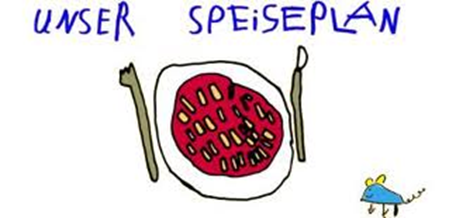 Woche vom 10.05.-12.05.2021Montag: Frikadellen, Reis, ErbsenDienstag:Vollkornnudeln mit TomatensoßeMittwoch:Frische Ravioli aus der PfanneDonnerstag: FeiertagFreitag:geschlossenFrühstück und Mittagessen je 3,00 Euro